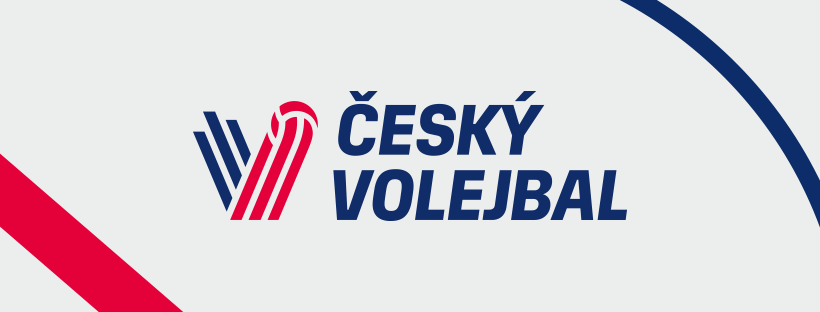 Nominace RD žen – VT Tábor/CZE - BEL (31. 7. – 4. 8. 2023) Hráčky:Pelikánová KateřinanahrávačkaValková KateřinanahrávačkaBrancuská MonikauniverzálkaOrvošová GabrielauniverzálkaJedličková ElenblokařkaKoulisiani ElablokařkaPavlová SilvieblokařkaBukovská MagdalenasmečařkaHavelková HelenasmečařkaHodanová EvasmečařkaMlejnková MichaelasmečařkaDigrinová DanielaliberoDostálová VeronikaliberoRealizační tým:Athanasopoulos Giannishlavní trenérHroch Martinasistent trenéraZarczynski Mateuszasistent trenéraMladenič Gorankondiční trenérSezemský PetrstatistikHoráková LenkafyzioterapeutSkála RadekmasérBartovičová RadkalékařAvenarius JakublékařKašík JoseflékařJavůrek Miloslavtýmový manažer